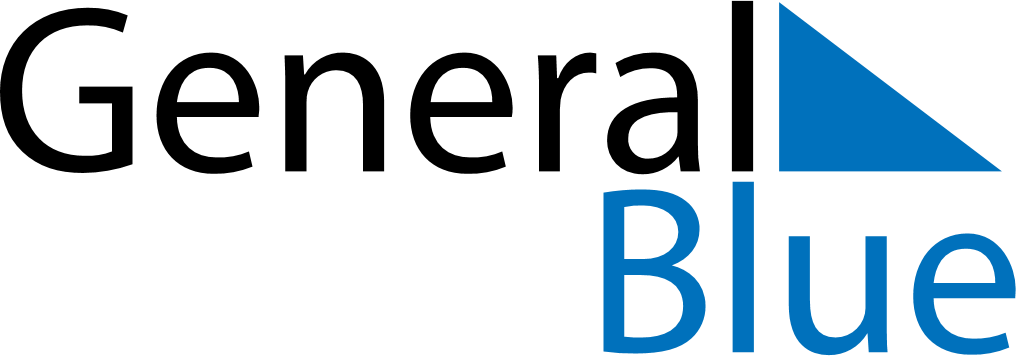 June 2024June 2024June 2024Cabo VerdeCabo VerdeMondayTuesdayWednesdayThursdayFridaySaturdaySunday12Children’s Day3456789101112131415161718192021222324252627282930